Klasa 8 – biologia – zakres tolerancji i skala porostowa – praca domowaZadanie 1Przeanalizuj poniższy tekst i wykonaj polecenie.Cibora zmienna Cyperus involucratus to bardzo popularna i bardzo łatwa w uprawie roślina doniczkowa. Może rosnąć również w akwarium, a w okresie letnim w oczku wodnym oraz cienistym miejscu w ogrodzie. Doskonała do uprawy hydroponicznej. Roślina wymagająca jasnego, słonecznego miejsca, potrzebuje bardzo dużo wilgoci – wówczas pięknie się rozrasta. Dla zapewnienia jej takich warunków należy umieścić doniczkę na podstawce z wodą i stale ją uzupełniać. Jeżeli ciborę trzymamy na zewnątrz, pamiętajmy, że przed nastaniem mrozów trzeba ją przenieść do ciepłego pomieszczenia. Odpowiednia temperatura w warunkach domowych powinna zawierać się w granicach 18–25°C. W okresie spoczynku korzystniejsza jest niższa temperatura, która jednak nie może spadać poniżej 7–10°C.Wskaż poprawne dokończenie każdego zdania.Czynnikiem ograniczającym prawidłowy wzrost i rozwój cibory jest:pełne oświetlenie miejsca jej hodowli.temperatura pomieszczenia 25°C.niedobór wody w podłożu.nadmiar wody w podłożu.Optymalna temperatura hodowli cibory w warunkach domowych – poza okresem spoczynku – mieści się w zakresie:12–18°C7–22°C.7–10°C.18–25°C.Zadanie 2Wskaż poprawne dokończenie każdego zdania.Szybki wzrost korzeni, redukcja powierzchni liści i gruba kutykula oraz okresowe zrzucanie liści to przykłady zachowań przystosowawczych zwiększających odporność roślin na:przegrzaniewysychanie.zgryzanie.Stopień zasolenia środowiska, w którym żyją rośliny, wpływa bezpośrednio na:transport asymilatów.sposób ich rozmnażania.ich gospodarkę wodno-mineralną.Gatunkami o największej tolerancji na zmiany wilgotności siedliska są organizmy:lądowo-wodne.wodne.lądowe.Zadanie 3Przeanalizuj tekst źródłowy i wykonaj polecenie.Wszystkie organizmy podlegają działaniu zarówno czynników abiotycznych, którymi są np. temperatura, światło, wilgotność, jak i czynników biotycznych, np. pasożytów bądź drapieżników. Reakcja organizmu na działanie każdego czynnika, przejawiająca się przystosowaniem do jego zmian, nazywa się tolerancją ekologiczną.  
Wzrost i rozwój organizmu może być ograniczony przez czynnik, który występuje zarówno w nadmiarze, jak i w niedoborze. Przeżycie organizmu określają dwie skrajne wartości czynnika ograniczającego – dolna (minimum) i górna (maksimum).
Przedział wartości czynnika w obrębie zakresu tolerancji, w którym organizm najlepiej się rozwija i rozmnaża, to tak zwane optimum życiowe.
Na wykresie przedstawiono zakres tolerancji organizmu względem danego czynnika środowiska.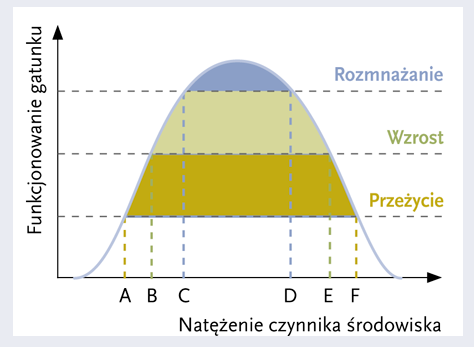 Wskaż poprawne dokończenie każdego zdania.Zakres tolerancji czynnika środowiska wyznaczają na wykresie punkty:C i D.A i F.B i EGórną i dolną wartość czynnika ograniczającego wskazują na wykresie kolejno:punkt D i punkt Cpunkt F i punkt A.punkt A i punkt F.Optimum życiowe organizmu wyznaczają punkty:C i D.A i F.B i E.